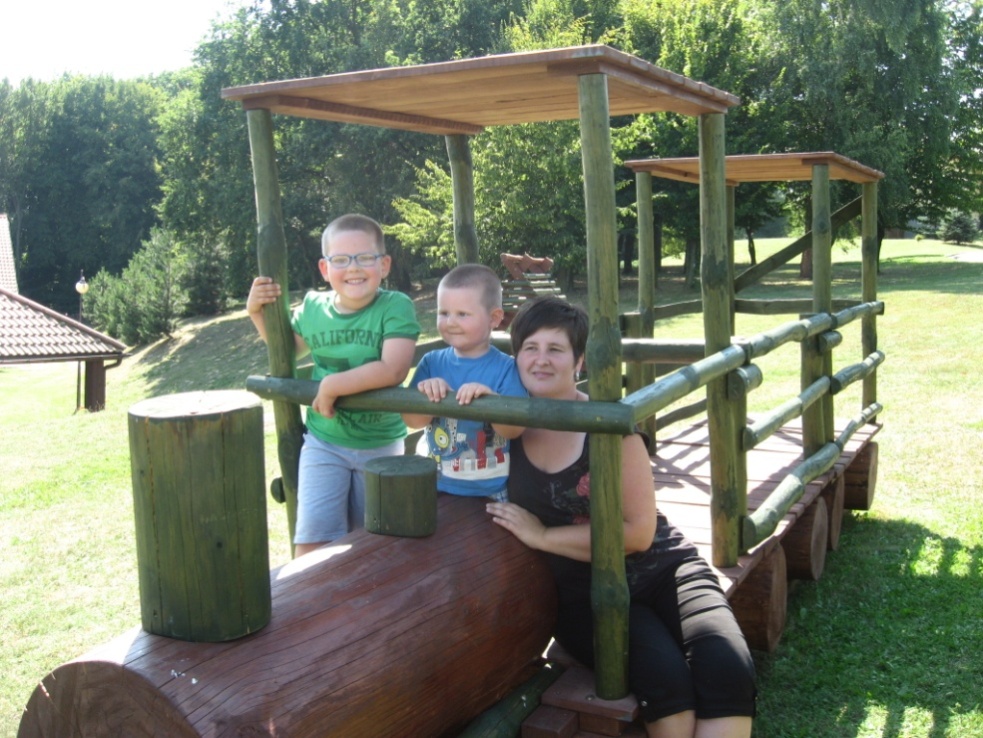 Nazywam się Paulina Skowron, jestem absolwentką filologii germańskiej na Uniwersytecie Rzeszowskim. Ukończyłam studia podyplomowe
z edukacji wczesnoszkolnej, wychowania przedszkolnego
i przyrody.Mój adres e-mail to:   paula_19_20@o2.plZakres części podstawy programowej z języka niemieckiego do kl. 1 liceum:Poziom podstawowy:Człowiek (dane personalne, umiejętności, zainteresowania, wygląd zewnętrzny, cechy charakteru, kolory).Życie prywatne (rodzina, znajomi i przyjaciele, formy spędzania wolnego czasu, czynności życia codziennego, styl życia, godziny).Edukacja (przedmioty nauczania, przybory szkolne, oceny szkolne, życie szkoły, zajęcia pozalekcyjne).Miejsce zamieszkania (dom i jego okolica, pomieszczenia i wyposażenia domu, wynajmowanie).Podróżowanie i turystyka (zwiedzanie).Zakupy i usługi.Kultura (dziedziny kultury, twórcy).Świat przyrody (zwierzęta dzikie i domowe).Sport (dyscypliny sportu, imprezy sportowe, uprawianie sportu).Żywienie (artykuły spożywcze, posiłki i ich przygotowanie, nawyki żywieniowe, lokale gastronomiczne).Zdrowie (samopoczucie, choroby i ich objawy).Państwo i społeczeństwo (życie społeczne).Kraje niemieckojęzyczne.Gramatyka:Odmiana czasowników regularnych i nieregularnych.Liczba mnoga rzeczownika.Zaimki osobowe.PrzyimkiZaimek dzierżawczy.Zaimki pytające.Przeczenie „nicht” i „kein”.Szyk zdania.Liczebniki główne do 100.Odmiana czasownika „haben” i „sein”.Rodzajnik określony i nieokreślony.Czasowniki modalne.Czasowniki zwrotne.Wyrażenie „es gibt”.Spójnik „sondern”.Poziom rozszerzony:Kolory flag Unii Europejskiej.Opis stolicy Polski.Liczebniki główne do 1000.Tygodniowy plan zajęć.Porównanie szkolnictwa w Niemczech i w Polsce.Ogłoszenie.Opis ulubionego zwierzątka.Upodobania kulinarne Polaków.